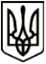 МЕНСЬКА МІСЬКА РАДАВИКОНАВЧИЙ КОМІТЕТРІШЕННЯПро внесення змін до рішення виконавчого комітету  26 березня 2021 року № 75  «Про затвердження Порядку створення, використання та поповнення матеріальних резервів для запобігання, ліквідації надзвичайних ситуацій та небезпечних подій техногенного і природного характеру та їх наслідків на території Менської міської територіальної громади на 2021-2022 роки»	З метою запобігання, ліквідації надзвичайних ситуацій та небезпечних подій техногенного і природного характеру та їх наслідків на території Менської міської територіальної громади, відповідно до Кодексу цивільного захисту України, постанови Кабінету Міністрів України від 30 вересня 2015 року №775 «Про затвердження Порядку створення та використання матеріальних резервів для запобігання і ліквідації наслідків надзвичайних ситуацій», Програми розвитку цивільного захисту Менської міської територіальної громади на 2022-2024 роки, затвердженої рішенням п’ятнадцятої сесії Менської міської ради восьмого скликання від 09 грудня 2021 року № 802,  керуючись  підпунктом 7 пункту «а» частини першої статті 38 Закону України «Про місцеве самоврядування в Україні», виконавчий комітет Менської міської радиВИРІШИВ:1. Внести зміни до рішення виконавчого комітету від  26 березня 2021 року №75  «Про затвердження Порядку створення, використання та поповнення матеріальних резервів для запобігання, ліквідації надзвичайних ситуацій та небезпечних подій техногенного і природного характеру та їх наслідків на території Менської міської територіальної громади на 2021-2022 роки», виклавши Додаток 2 до рішення «Номенклатура матеріальних засобів для створення матеріального резерву для запобігання, ліквідації надзвичайних ситуацій та небезпечних подій техногенного і природного характеру та їх наслідків на території Менської міської територіальної громади на 2021-2022 роки» в новій редакції (додається).2. Контроль за виконанням рішення покласти на заступника міського голови з питань діяльності виконавчих органів ради ради  Гаєвого С.М. Міський голова							Геннадій ПРИМАКОВДодаток 1до рішення виконавчого комітету Менської міської ради01 липня 2022 року  № 109Додаток 2до рішення виконавчого комітету Менської міської ради 26 березня 2021 року № 75 Н О М Е Н К Л А Т У Р Аматеріальних засобів для створення матеріального резервудля запобігання, ліквідації надзвичайних ситуацій та небезпечних подій техногенного і природного характеру та їх наслідків на території Менської міської територіальної громади на 2021-2022 рокиЗаступник міського головиз питань діяльності виконавчихорганів ради                                                                                      Сергій ГАЄВОЙ01 липня  2022 року     м. Мена                     № 109Номенклатура матеріально – технічних резервівОдиницявиміруУсьогоПланується закупити по рокахПланується закупити по рокахНоменклатура матеріально – технічних резервівОдиницявиміруУсього2021202212345Пально – мастильні матеріали Автобензин А-92 літри1000500500Дизельне пальне літри1000500500Будівельний матеріалШиферлист1005050Цвяхи шифернікг1055Мішок для сипучих матеріалівшт500250250Пісоккг200001000010000Інші матеріалиЄмність для питної води , (об’єм 30л)шт1055Поліетиленова плівка, (1,5х100м)рул.11Електродикг.80Олива л.5